Danske Handicaporganisationer – Vesterxxrup
v. formand Nnnn Nnnnn Zzzzzzzgade xx, 1234 Vesterxxrup
Telefon: 1234 5678, E-mail: nnnnn-nnnn@handicap.dk
Hjemmeside: www.handicap.dk/lokalt/vesterxxrup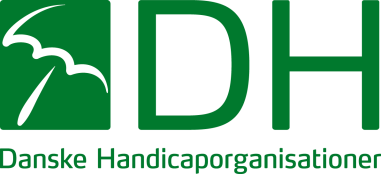 12. NOVEMBER 20XX